ЩЕЛКУНЧИКинтерактивная игра по мотивам балета П. И. Чайковского к дистанционному уроку «Слушание музыки»Составители Перевезенцева С.И., Хайрова О.А., преподаватели теоретических дисциплин МБУ ДО ДМШ г. Павлово Нижегородская областьПояснительная записка к интерактивной игре«Щелкунчик» по мотивам балета П.И. Чайковского Учебный предмет: музыкальная литература, слушание музыки, внеклассное занятие, посвященное 130-летию балета П.И.Чайковского «Щелкунчик»..Педагогическая цель: уточнение и обобщение знаний учащихся о балете П. И. Чайковского«Щелкунчик» в игровой форме.Цель учащихся – набрать как можно меньше красных и как можно больше зеленых карточек.Задачи интерактивной игры:способствовать формированию интереса к классической музыке через воздействие визуального материала на эмоциональное восприятие учащихся;формировать навык узнавания музыкального произведения по музыкальному фрагменту;развивать навык сознательного и эмоционального слушания музыки.Актуальность и возможности использования.Игру возможно использовать в дистанционном обучении:в рамках онлайн занятия, транслируя игру в «Zoom»;в качесве тренажера для учащихся в рамках самостоятельной, домашней работы.Ресурс актуален в связи со 130-летием балета и современен, так как одной из составляющих частей современного урока является использование мультимедийных средств.Содержание презентации.Презентация из 16 слайдов содержит четыре блока.блок – «Информационный»: название ресурса (слайд 1), используемые информационные ресурсы (слайд 16).блок – «Немного истории»: краткая история балета «Щелкунчик» (слайд 2);блок – «Разминка с балеринков»: задание в формате анимационной «сорбонки», переворачивающихся карточек  (слайд 3);блок – «Игра»: слайды 4-15, игровое поле с аудио фрагментами балета и утверждениями, с которым участники игры должны согласиться или не согласиться.Правила игры:рассмотрите картинку;щелчком включите и послушайте один из номеров балета «Щелкунчик»;щелчком мыши выберите наиболее подходящую характеристику музыки из предложенных, воспользуясь подсказкой о количестве совпадений в нижней части слайда. Некоторые утверждения озвучены, выключить музыку можно нажав на значок «Нота»;неверный ответ станет красным;правильный ответ изменит цвет на зелёный.Техническое и программное обеспечение.Игра выполнена в программе PowerPoint 2019, содержит аудио файлы в формате mp3 и видео файл  в  формате  mp4.Прежде чем приступать к работе с ресурсом, для корректного его воспроизведения, следует извлечь папку с работой из архива на рабочий стол.Подробное послайдовое описание игрыБлок (раздел)ПоясненияОписание слайдаНомер слайдаИнформационный блокВступительное	слово преподавателя.«Балет «Щелкунчик» - лучшее произведение П.И. Чайковского, которое он написал для детей. Слушая его, человек имеет возможность задуматься о таких важных ценностях жизни, как любовь, добро, преданность, сострадание, красота.Музыка	«Щелкунчика» вдохновляет и завораживает, нравственно укрепляет и напоминает о том, что в человеке главными чертами должны быть чистота души и доброта.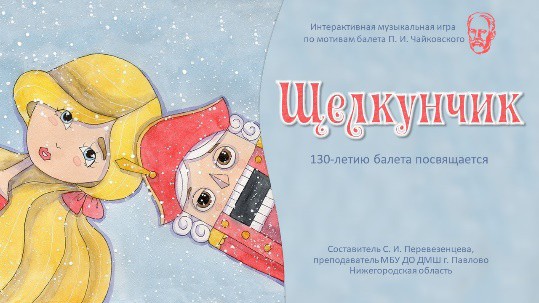 1Информационный блокСлайд не демонстрируется учащимся, создан в соответствии с требованиями к созданию презентаций	в качестве ознакомления с использованными источниками		изображений, музыки и текстов.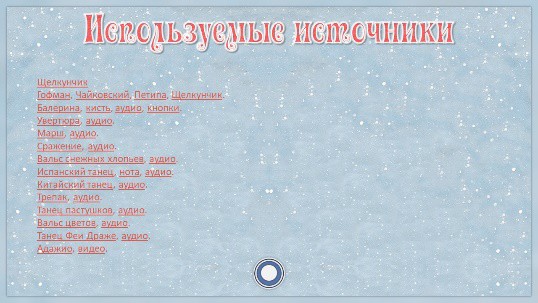 16Немного историиЩелчком мыши нажимайте на изображения по очереди и вы узнаете интересныефакты о балете «Щелкунчик».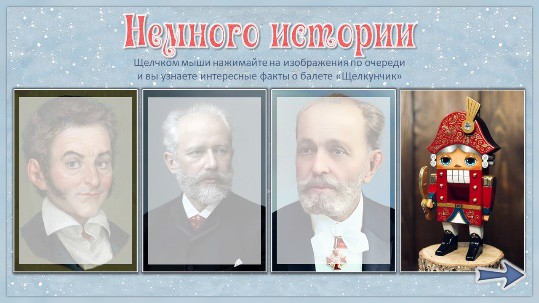 2Разминка сНа слайде вопросы для участников игры в качестве разминки. Чтобы узнать правильный ответ, нажмите на вопрос.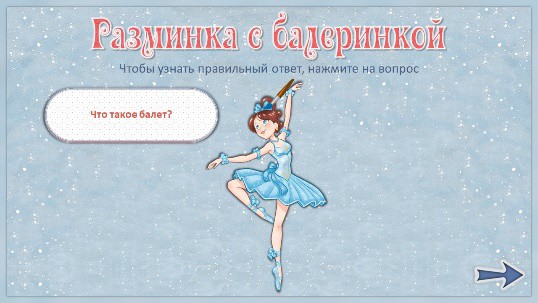 3ИграПравила игры.Рассмотрите картинку. Щелчком включите и послушайте один из номеров балета «Щелкунчик».Щелчком мыши выберите наиболее подходящую характеристику музыки из предложенных (воспользуйтесь подсказкой о количестве совпадений в нижней части слайда).Некоторые утверждения озвучены, выключить музыку можно нажав на значок«Нота».Неверный ответ станет красным.Правильный ответ изменит цвет на зелёный.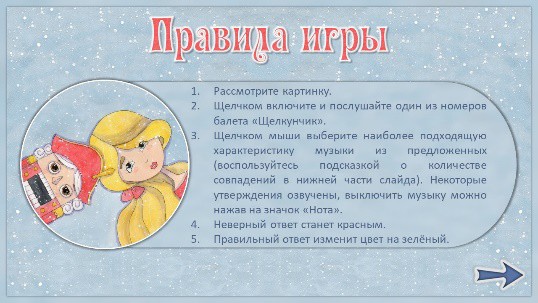 4ИграВид слайда до выбора ответов.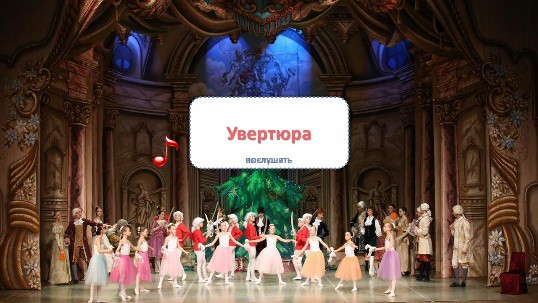 5-15ИграНажав на команду«Послушать» фоновое изображение исчезает, открывая игровое поле.В нижней части слайда есть позсказка о количестве верных совпадений.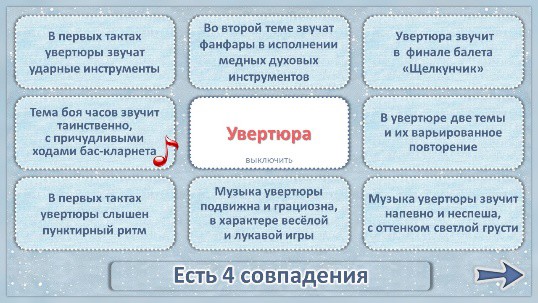 5-15ИграПравильный ответ изменит цвет на зелёный.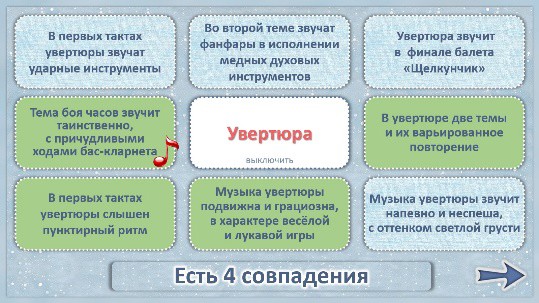 5-15ИграНеверный ответ станет красным.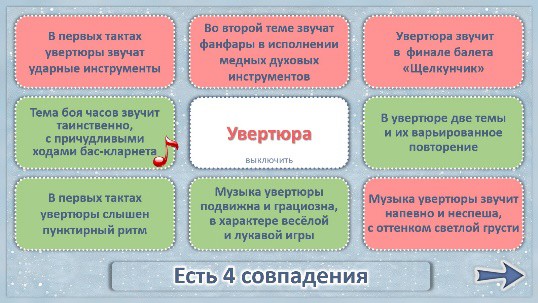 5-15